The 3rd Annual Peter Becker Christmas ParadeSUNDAY DECEMBER 11TH starting at 4:30 PMWE ARE LOOKING FOR THE COMMUNITY’S PARTICIPATION IN THE PARADEPlease call or text Bonnie 518-903-0276, Mary Alice 518-728-5296, OR Sarah 518-573-1886 with any questions__________________________*Decorate a Float, ATV, Car, Truck, Tractor*Use your Imagination!Come Join Us!PARADE WILL BEGIN IN EAST BERNE AND FOLLOW RT 443 TO END IN BERNELine Up will begin at approx. 3:30 PM *_____________________________________________Start:  4:30PM at Helderberg Blue StoneFinish: Berne Town Park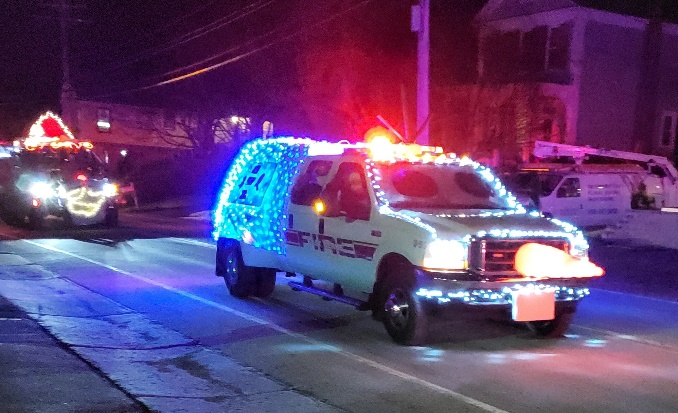 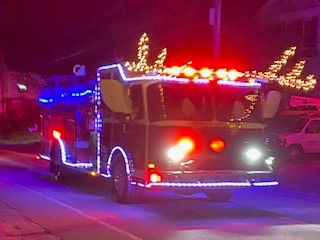 